Построить дерево отказов, определить минимальные критические сечения для электрической схемы. Определить вероятности реализации вершинного события (ТОР), при заданном времени эксплуатации t и интенсивности отказов  отдельного взятого элемента.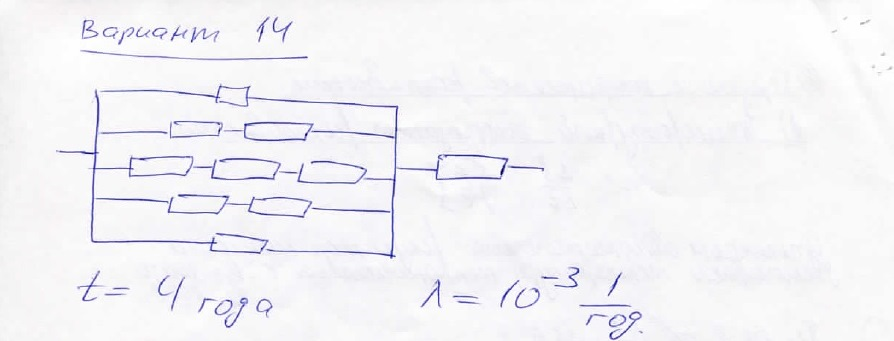 